Application for the post of Infrastructure DraughtsmanShalikhAbu Dhabi. U.A.E.E-mail: Shalikh.366483@2freemail.com ToThe H.R. ManagerDear Sir,As an experienced Infrastructure Draughtsman, in search of a challenging work environment, I have been on the lookout for a career shift. I am applying for the vacancy of a Draughtsman in your esteemed organization. I am glad to offer myself as a candidate, and hope my credentials would match your requirements. Please find enclosed my details resume for your kind perusal.I enthusiastically look forward your considerate response to my application.Thanking you in anticipationCordially yours.ShalikhShalikh P k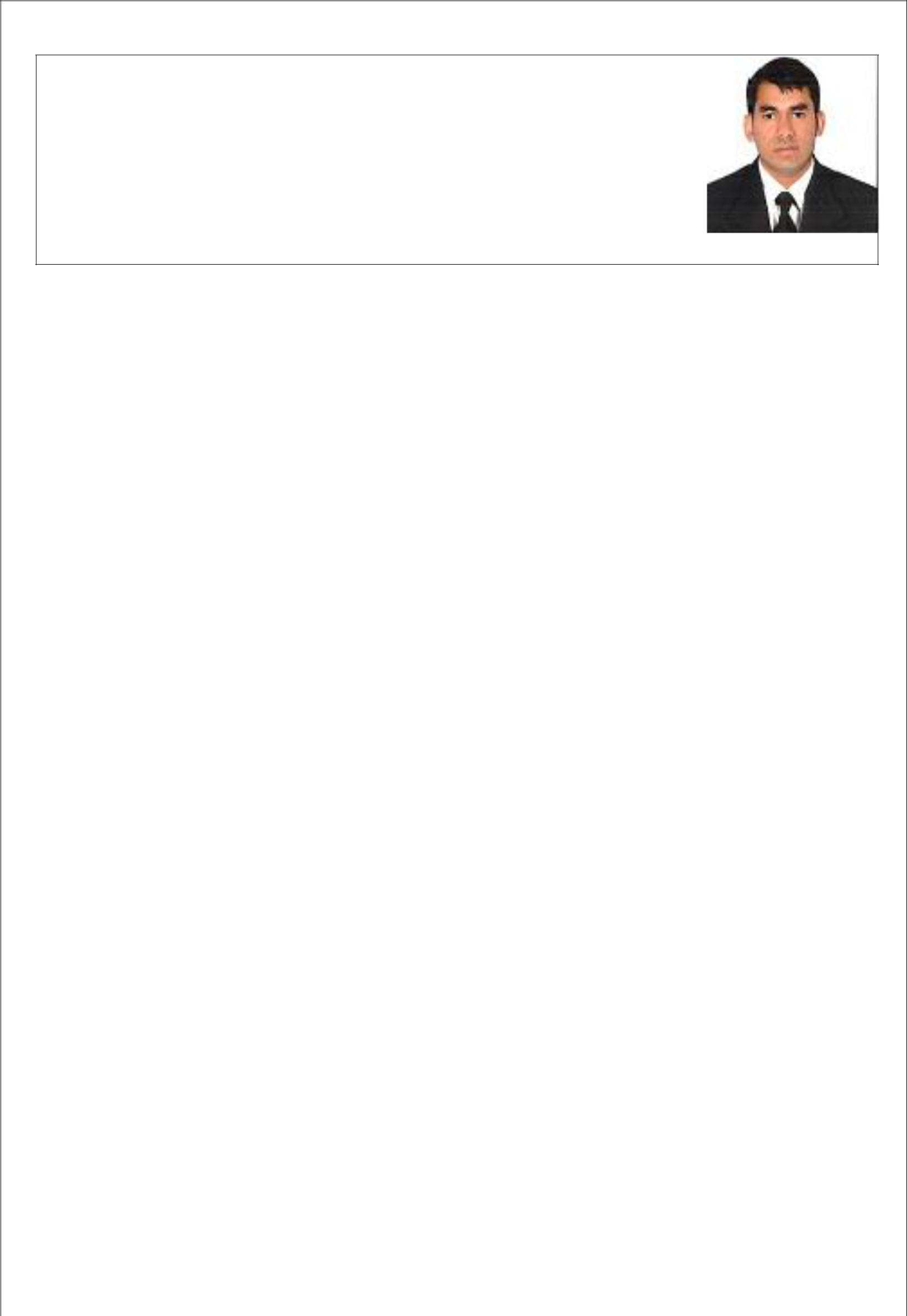 Abu DhabiU.A.E.Curriculum vitaeEmail:Shalikh.366483@2freemail.com Employment particularsApplication for the Post of Infrastructure DraughtsmanTotal 3.4Month Years’ Experience As an Infrastructure Draughtsman In U.A.E.Objective:A responsible and challenging position, which can utilize my knowledge, skills and experience in contributing towards fulfilling the company’s objectives.Professional Strength:Ability to organize, coordinate, implement and control work related activities. Communication and VisualizationAdaptability – capable of adapting to new environment and grasp work quickly Excellent command of communication of English, Hindi and Malayalam languagesA proactive team worker capable of working on own initiative and meet strict deadlinesPersonal Strength:Having pleasing personality and very good interpersonal skillsEnergetic, dedicated self- motivated and through approach to workCapable of working on own initiative ability to adapt to new environmentWork Experience:Total 3.2 Month Years’ Experience As an Infrastructure Draughtsman in U.A.E.	Ghantoot Group – Road division	2013 December to 2017 February .AUTOCAD DraughtsmanCompany Profile:Ghantoot Group – Road division (2013 December to 2017 January) is recognized as one of the leading contracting firms in Abu Dhabi engaged in structural building works, road works & other specialty works like sewage treatment plants, water treatment plants, sewage lift stations, electrical substation, tunnels etc.2013 December to 2017 January AUTOCAD DraughtsmanGhantoot Group – Road division Gen. Cont. Est.PB. No.30541	Abu Dhabi, U.A2.Al Sahraa Group-Road Division (2017 February to still date)Projects Involved:Al Falah Community Development Infrastructure works Package (village 2 & village 3)Contract No.A290101/2009.C/034A ABU DHABI-(JUNE 2010 to Jan2014)Improvement of Mafraq to Al Ghwaifat, Section No.4B:Al Mafraq to Hameem InterchangeContract No: PD/CA/BPS/AG/R9/P147-2014-DOT/14/010Clint	MusanadaConsultant	DorschTraffic Alleviation Projects/ Dalma Mall AccessContract No.DOT./DC/MR/108/12(2014-Jan to Mar-2015)Clint	DOTConsultant	ParsonTraffic Alleviation Projects/ Dalma Mall AccessProjects Involved:Construction Of Fujairah Road CMW Project.(AL SAHRAA GROUP)ResponsibilitiesPreparing Shop Drawing For Approval from the Consultant.Detailing the Drawing to execute at site.Providing Details to the Surveyor.Supervising and directing the day to day activities.Reporting the Progress of work to the superiors.Preparation of Co-ordination Drawing for Discussion.Preparing All types of Shop Drawings.Job Descriptions:Preparation of shop drawings and as built for Infrastructure works.Nature of Jobs:These Projects consists of Construction of main road, Internal Roads, Service Roads toVillas, Parking’s, Entrances to Villas, All utility works, water works, Utility protections & Various future ducts, storm water, sewer, Detours, Road marking & Signs, street lighting & Electrical works. Relocation for various Existing Services, etc.Preparation of Road WorksSetting Out Plan, Pavement plan, Diversion, Detour, Line Marking, Road level ,Slope calculation and Progress Report etc & Cross section & ducts work….Work Experience:Total 1 Years’ Experience As an Draughtsman in INDIAI ACT is recognized as one of the leading contracting firms in INDIA engaged in structural building worksProfessional QualificationEducational Qualification:	Diploma Civil Engineer Secondary School Certificate Board of Education (Kerala)Computer knowledge:DeclarationI do here by declare that all the particulars stated above are true and correct to the best of my knowledge and belief.Shalikh	Date:04/05/2017ClientALDARConsultantHYDER CONSULTINGProject ManagementFLOURInstituteCourse/ExamBoard/UniversityYearScoreSigma InstituteEngineering ofGovernment Of2008-85EngineeringTechnologyKerala2010PercentageCollege(Diploma Civil)Thrissur, KeralaG.H.S.S HighSecondaryKerala State200571School,Pottasery ,School leavingPercentageKeralacertificate(SSLC)G.H.S.S HigherHigherKerala State2006-73SecondarySecondary2007PercentageSchool,Pottasery,ExaminationKerala(HSE) Auto CADPower Point Photoshop MS Office EXCELPersonal DetailsPersonal DetailsAge /Date of birth:26 yrs., 16-07-1990Sex:MaleNationality:IndianMarital status:MarriageLanguages known:English,Arabic, Hindi, MalayalamPassport DetailsPassport DetailsPlace of issue:MalappuramDate of issue:19-03-2015Date of expiry:18-03-2025Visa Status:Residence Visa